SCHOLEN MET FRIETEN ( alle soepen bevatten de allergenen:1,7,9,14)				                                                       Traiteur Willequet                                   																		        055/38.85.86M A A N DA GD I N S D A GD O N D E R D A GV R I J D A G 06/01 GroentensoepKalkoenrollade(9-10) 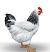 Champignonsaus(1-3-7-9)Erwten(9)Aardappelen (14)07/01 WortelsoepGehaktballen(1-6) 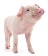 Currysaus(1-7-9)SaladeMayonaise (3-10)Frieten(10-14)9/01 SeldersoepBraadworst(1-6) Witte bonen Tomatensaus(1-7-9)Aardappelen (14)10/01 TomatensoepLasagne (1-3-7) 13/01 GroentensoepKalkoensnitsel ((1-7-10) Dragonsaus (1-3-7-9-10)AppelmoesAardappelen(14)14/01 PastinaaksoepKippengyros(1-7-9-10) KomkommersaladeMayonaise(3-10)Frieten(10-14)16/01 PompoensoepSpaghetti (1-3) Bolognaisesaus (1-6-10)Wortelen17/01 BloemkoolsoepTongrolletjes (4) 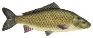 Roomsaus (1-3-7-9)TomaatjesMayonaise (3-10)Puree ( 6-7-9-10-14)20/01 PreisoepCordon bleu(1-6-7) Espagnolesaus (1-3-7-9)Spinazie(1-7-9)Aardappelen(14)21/01 TomatensoepVol au vent(1-7-9) ChampignonsIjsbergsaladeMayonaise (3-10)Frieten(10-14)23/01 SeldersoepGehaktschotel(1-6) Bechamelsaus (1-7-9)BloemkoolPuree (6-7-9-10-14)24/01 WitloofsoepHeekfilet(4) Op grootmoeders wijze (1-7-9)Brunoisegroenten (9)Broccolipuree(6-9-10-14)27/01 BroccolisoepKippenmedaillon(1-3-6-7-9-10-14) Espagnolesaus(1-3-7-9)Schorseneren(1-7-9)Aardappelen (14)28/01 TomatensoepVarkensreepjes(1-7-10) Geraspte worteltjesMayonaise (3-10)Frieten(10-14)30/01 CressonsoepHamburgers (1-6) Mosterdsaus (1-3-7-9-10)Witte kool Bechamelsaus(1-7-9)Aardappelen (14)31/01 CourgettesoepVis vol au vent(1-3-4-7-9) Wortelen en preiSaladeMayonaise (3-10)Puree( 6-7-9-10-14)